Pressemeldung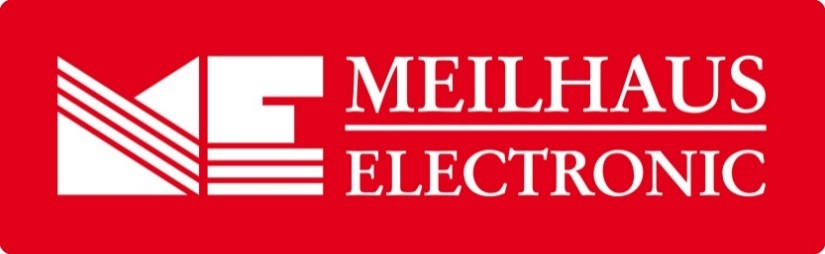 Datum:	November 2019Text/Bilder online:	https://www.meilhaus.de/infos/news/presse/2019-q4
PR32-2019-Acksys-AirXRoad.docx
PR32-2019-Acksys-AirXRoad-1.jpg
PR32-2019-Acksys-AirXRoad-2.jpgThema/Subject:	Acksys AirXRoad bei Meilhaus Electronic GmbH.Sperrfrist:	-Acksys AirXRoadMultifunktionsmodul mit MIMO-Technologie für eine zuverlässige FunkverbindungAlling, November 2019 –  Unsere Lebens- und Arbeitswelten sind „smart“ geworden. Um „smart“ sein zu können, muss man „connected“ sein, und zwar am besten „wireless“. Wie man den komplexen Anforderungen moderner Kommunikation gerecht wird, weiß die französische Firma Acksys, die seit über 30 Jahren industrielle Datenkommunikationslösungen (WLAN/LAN/Seriell) entwickelt und fertigt. Die Produkte eignen sich besonders für den Einsatz in rauen Umgebungen und entsprechen den höchsten Qualitätsstandards in Verkehr (Schiene und Straße), Industrie (SCADA, Automatisierung), Militär (Marine, Heer, Luftwaffe), Luftfahrt, Bergbau (über und unter Tage), Öl & Gas sowie Umwelt (erneuerbare Energien, Wasser, Abwasser). Der ACKSYS AirXroad ist zugleich Access-Point, Client, Repeater, Mesh-Point und Router in einem. Das Gerät arbeitet mit der Multi-Stream-MIMO-Technologie, die eine erweiterte Abdeckung, einen höheren Datendurchsatz und eine erhöhte Zuverlässigkeit der Funkverbindung erlaubt. Der ACKSYS AirXroad ist ein Kommunikations-Modul mit kompaktem, robustem Gehäuse - ideal für Anwendungen in Transport, Depots, Lagern, Landwirtschaft, Produktionsbetrieben, Docks, Distributionszentren, Werften, Holzverarbeitung und vieles mehr. Es kann in Lastkraftwagen, Stadtbussen, Gabelstaplern, Anhängern, Traktoren, Kränen oder in rotierenden Maschinen montiert werden, zum Beispiel für die Materialhandhabung, die Echtzeit-Informationsübertragung und die Bestandsverwaltung. Das Gerät arbeitet nach dem MIMO (Multiple Input Multiple Output)-Prinzip mit einem Mehrfach-Antennen-System, wodurch sich folgende Vorteile ergeben: größere Empfangsleistung, Störerunterdrückung, bessere Verbindungsqualität, höhere Übertragungsraten. Mit einer Betriebstemperatur von -40...+70°C erfüllt der AirXRoad die höchsten Anforderungen zur Anpassung an die Betriebsumgebung, außerdem ist er gemäß IP66 mit einem robusten Aluminiumgehäuse ausgestattet, das schock-und vibrationsfest ist und das Gerät gegen Staub- und Wasserprojektionen schützt. Der ACKSYS AirXRoad ist multifunktional und lässt sich als Access-Point, Client, Repeater, Mesh-Point und Router nutzen. Im Client-Modus ist mehrkanaliges Schnellroaming möglich. Neben WiFi-Schnittstellen (1x Funk IEEE 802.11 a/b/g/n, MIMO 2T2R, 2,4/5 GHz; Antennenanschlüsse: 2x RP-SMA-Stecker) verfügt das Gerät auch über Ethernet-Schnittstellen (1x Gigabit-Ethernet 10/100/1000 Base TX). Der AirXRoad arbeitet mit WiFi 802.11a/b/g/n (MIMO 2T2R) und einer Funkdatenrate bis zu 300 Mbit/s, 2,4/5 GHz. Die Konfiguration erfolgt einfach und sicher über Web-Browser (https), SNMPV3, WaveManager, das Betriebssystem ist WaveOS. Der AirXroad ist mit der E-Kennzeichnung ECE R10 (EMV-Norm für an Bord von Fahrzeugen installierte elektronische Geräte) versehen und kann daher an Bord aller On-Road-Geräte sicher installiert werden. Erhältlich ist das Gerät im Webshop unter www.meilhaus.de.Über Meilhaus Electronic:Die Meilhaus Electronic GmbH mit Sitz in Alling bei München gehört zu den führenden europäischen Entwicklern, Herstellern und Vertriebs-Unternehmen auf dem Gebiet der PC-Mess- und Schnittstellen-Technik. Seit 1977 bietet die Meilhaus Electronic GmbH Know-how, innovative Entwicklungen und individuelle, kundenspezifische, EMV-gerechte Lösungen für die professionelle Messtechnik im Bereich der Hochfrequenztechnik. Das Produktspektrum umfasst Messinstrumente wie VNA, Funkkommunikationsanalysator, Datenlogger, Schnittstellen, Kabeltester, Software sowie PC-Karten und Komponenten für PCI-Express, PCI, USB und Ethernet.Im März 2017 feierte Meilhaus Electronic das 40-jährige Firmenjubiläum.Alles rund um die PC-Messtechnik: Messwerterfassung, Steuerung und Datenübertragung in Labor und Industrie. Erfahren Sie mehr unter www.meilhaus.dePresse-KontaktMarcella Dallmayer
m.dallmayer@meilhaus.deErnst Bratz
e.bratz@meilhaus.de
Tel. (0 81 41) 52 71-171Wir freuen uns über eine Veröffentlichung (Print/Online/Newsletter) und stehen Ihnen für weitere Beiträge und Rückfragen gerne zur Verfügung.Die aktuelle Pressemitteilung inklusive hochauflösendem Bildmaterial finden Sie zum Download unter 
www.meilhaus.de/infos/news/presseMeilhaus Electronic GmbHMEsstechnik fängt mit ME an.www.meilhaus.comAm Sonnenlicht 282239 Alling bei MünchenTel.:	(0 81 41) 52 71 - 0Fax:	(0 81 41) 52 71 - 129sales@meilhaus.de